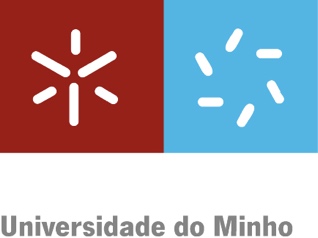 (substituir logotipo se a instituição de origem for outra)DeclaraçãoNome, Categoria, Instituição, na qualidade de Vogal do Júri das provas de mestrado / doutoramento em (nome do curso) requeridas pelo(a) candidato(a)____ declaro que:Tenho condições tecnológicas para usar o serviço de videoconferência Colibri/Zoom, em modo de “não gravação” (1). Tenho condições tecnológicas para assinar a ata das provas públicas recorrendo a assinatura digital qualificada com Cartão de Cidadão ou, em alternativa, com Chave Móvel Digital a assinatura digital qualificada por sistema reconhecido no meu país.
[apagar a opção descartada; a opção b) é para cidadãos estrangeiros]Sendo cidadão estrangeiro e não podendo recorrer a assinatura eletrónica, enviarei ao presidente do júri, por correio eletrónico, no prazo de 24 horas após a conclusão das provas, o meu parecer, assinado e digitalizado. [apagar no caso de cidadãos nacionais e de cidadãos estrangeiros que podem usar assinatura digital qualificada];Data e assinatura(1) Para participar na videoconferência é necessário equipamento com microfone e câmara de vídeo, ligação à Internet de banda larga, sempre que possível com ligação física por cabo em detrimento de ligação por WIFI, e aplicação cliente Zoom. Sempre que utilizar o serviço, será encaminhado para uma página que tentará instalar automaticamente a versão mais indicada da aplicação, caso esta não esteja instalada.